Homework #2 Pumping VINPLTA pump operates under the following conditions: flow is 500 gpm; suction pressure is 22.9 psig; discharge pressure is 127.4 psig; suction gauge elevation is 4 feet off the floor; discharge gauge elevation is 8 feet off of the floor; suction piping is 6 inch diameter; discharge piping is 5 inch diameter; the suction side loss coefficients total 1.75; the discharge side loss coefficients total 2.5; the fluid is corn oil with a specific gravity of 0.924. Calculate the pump head.Answer:Suction pipe diameter = (Pi x (6/12)2)/4 = 0.19635 ft2Discharge pipe diameter = (Pi x (5/12)2/4 = 0.13636 ft2Suction flow velocity = (500 gal/min)/(7.4805 gal/ft3 x 60 s/min x 0.19635 ft2) = 5.6736 ft/sSuction pipe velocity head = (5.6736 ft/s)2/(2 x 32.174 ft/s2) = 0.50024 ftDischarge flow velocity = (500 gal/min)/(7.4805 gal/ft3 x 60 s/min x 0.13635 ft2) = 8.1700 ft/sDischarge pipe velocity head = (8.1700 ft/s)2/(2 x 32.174 ft/s2) = 1.03731 ftPump elevation head = (8 ft – 4 ft) = 4 feetPump pressure head = (127.4 – 22.9) x 2.31 / 0.924 = 261.25 feetDifferential velocity head = 1.03731 – 0.50024 = 0.53707 feetSuction line losses = 1.75 x 0.50024 ft = 0.8754 feetDischarge line losses = 2.50 x 1.03731 ft = 2.5933 feetTotal Pump Head = 269.26 feet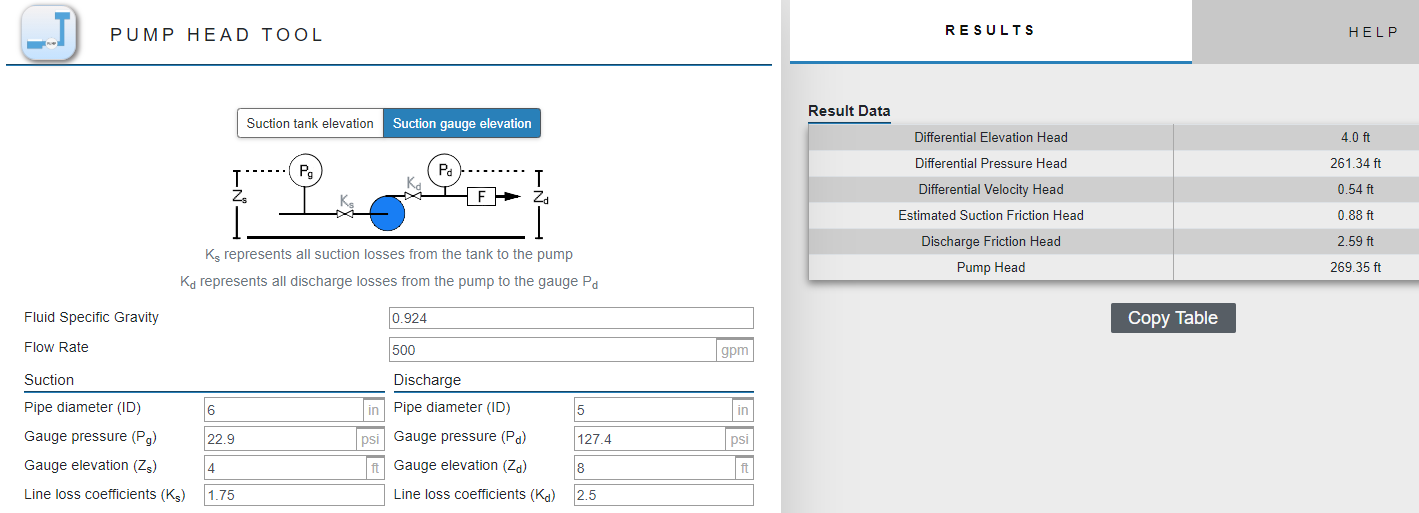 Calculate the static head for the system below. Standard water is being pumped.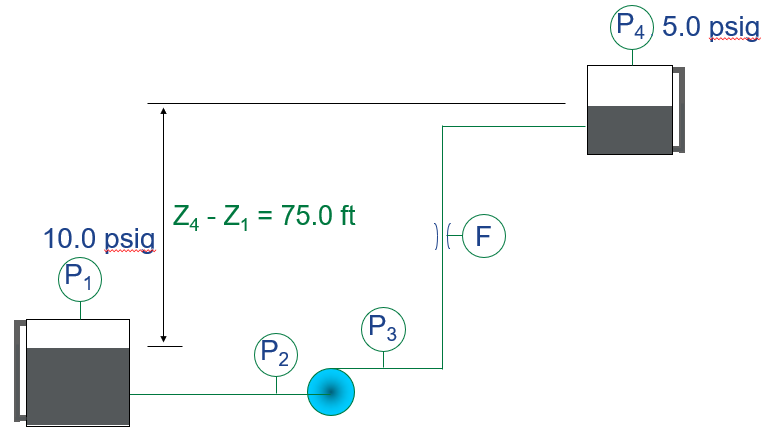 	Static Head = 75.0 + 2.31 x (5.0 – 10.0) = 63.45 feetCalculate the pump head for the figure below. The flow rate is 5000 gpm of standard water.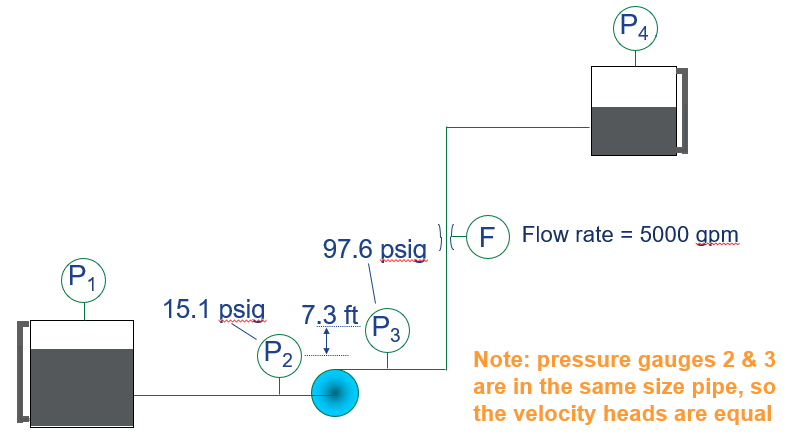 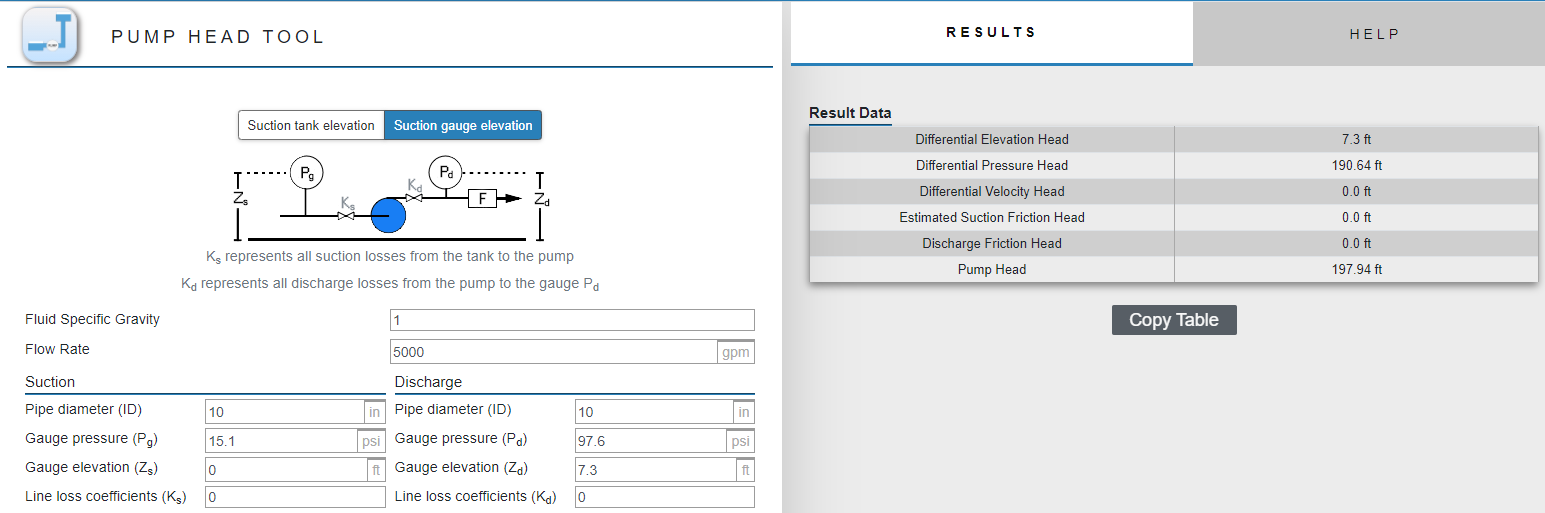 Pump Head = 197.94 feetUsing the static head from Problem 2 and the pump head and flow from Problem 3, calculate the system curve this piping system. The equation should be of the form: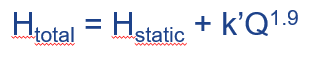 Static Head = 63.45; k’ = (197.94 – 63.45)/50001.9 = 0.0000126System Curve Equation = 63.45 + 0.0000126 x Q1.9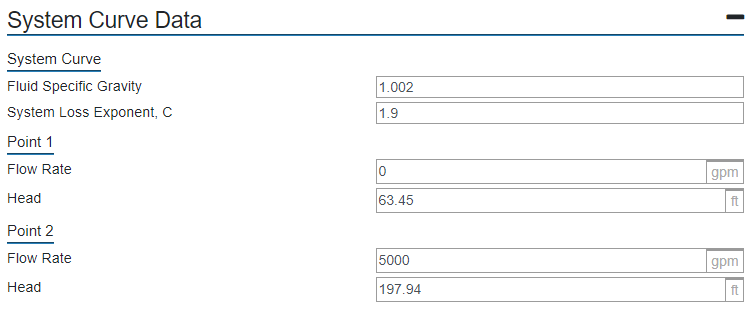 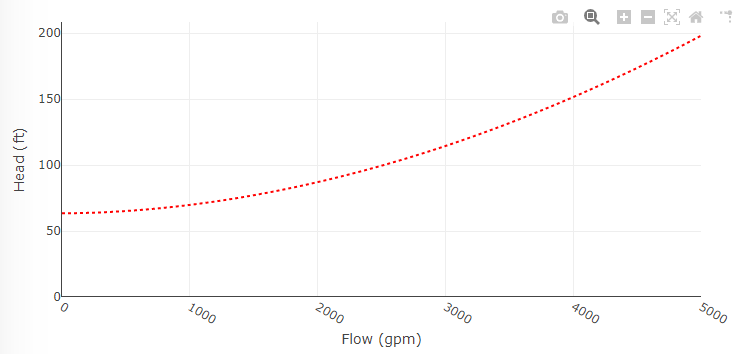 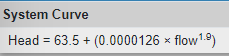 A plant has a VFD installed on a 100 hp pump. The operators continue to run the pump at 60 Hz and the automatic control system is not connected to the VFD. The VFD efficiency is estimated to be 97%. How much has the operating cost for the pump increased per year if the VFD is operated at 60 Hz continuously? The average net cost of electricity is $0.08/kWh and the electric motor efficiency is 95%.Answer: kW with VFD = (100 hp x 0.746 kW/hp)/(0.95 x 0.97) = 80.95 kW	 kW without VFD = (100 hp x 0.746 kW/hp)/0.95 = 78.53 kW	Extra Annual Cost for VFD Losses = (80.95 – 78.53) x 8760 hr/yr x $0.08/kWh = $1,696/yrA chilled water closed loop piping system has a 200 ton chiller with the evaporator flow at 480 gpm of water at 42 F. This piping loop has a straight pipe length of 3500 feet, 2-gate valves (wide open), 10-std 90 degree elbows, 1-check valve and 1-strainer (K = 2.0). The chiller evaporator has a 20 foot head loss and each of the 5 chilled water coils has a 12 foot head loss, all supplied by the chilled water circulating pump. Determine the following:The size of the pipe need for the 480 gpm flow.The total head loss for the system assuming schedule 40 black steel pipe.Go to the following link and select a chilled water pump for this system. ESP Systemwize (esp-systemwize.com)Answer: 6” diameter pipe from slide 47Pump Head: Straight pipe 1.8 feet loss/100 feet of pipe = 1.8 x 35 = 63 feetCalculate velocity in the 6 inch diameter pipe. Cross sectional area = (Pi x (0.5)2)/4 = 0.19635 ft2. Flow velocity = (480 gal/min)/(7.48 gal/ft3 x 0.19635 ft2 x 60 sec/min) = 5.447 ft/sV2/2g = (5.447 ft/s)2/(2 x 32.174 ft/s2) = 0.461 ft90 degree elbows = 10 els x 0.3 x 0.461 ft = 1.383 ftGate valves = 2 valves x 0.2 x 0.461 ft = 0.184 ftCheck valve = 1 valve x 2.0 x 0.461 ft = 0.922 ftStrainer = 1 strainer x 2.0 x 0.461 ft = 0.922 ftCooling coils = 5 coils x 12 ft/coil = 60 ftTotal head loss = 146.41 feetSelect pump for 480 gpm @ 150 feet of headBell & Gossett e1510 2.5AC 7 inch diameter impeller, 23.7 bhp, 25 hp motor, 3550 rpm